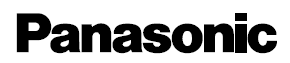 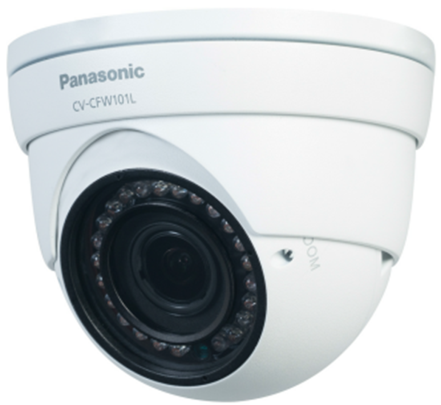 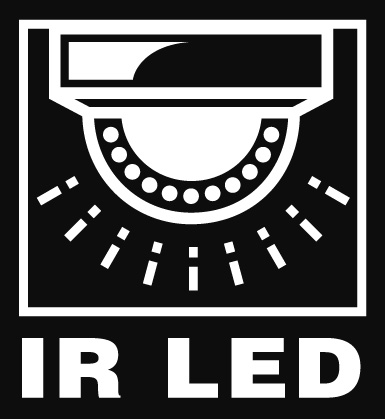 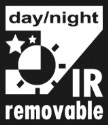 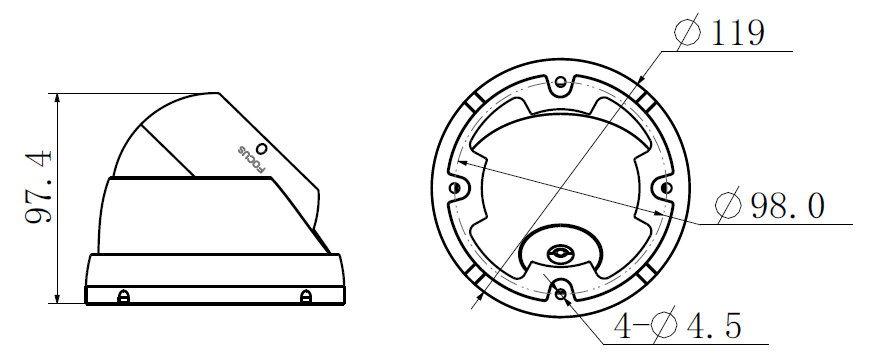 ParameterCV-CFW101LCV-CFW101LNCameraCameraCameraImage Sensor1/2.9" 1.0 Mega Pixels CMOS1/2.9" 1.0 Mega Pixels CMOSEffective Pixels1280 (H) x  720 (V)1280 (H) x  720 (V)Min Illumination0.05Lux/ F1.4, 0Lux IR on0.05Lux/ F1.4, 0Lux IR onElectronic Shutter1/50s~1/100,000s1/60s~1/100,000sVideo Frame Rate25fps30fpsSynchronizationInternalInternalDay & NightAuto (ICR)/ Color/ B/WAuto (ICR)/ Color/ B/WMax IR Distance30m30mDigital Noise Reduction2D2DWhite BalanceAutoAutoAGCAutoAutoBLCAutoAutoLensLensLensFocal Length2.7-12 mm @ Manual/ Fixed Iris2.7-12 mm @ Manual/ Fixed IrisAngular Field of ViewH: 35 ~ 93V: 21 ~ 50H: 35 ~ 93V: 21 ~ 50Lens TypeΦ14Φ14Input / OutputInput / OutputInput / OutputVideo Output1 CH BNC HD-CVI video output1 CH BNC HD-CVI video outputGeneralGeneralGeneralPowerDC 12V±25%DC 12V±25%Power Consumption2.8W MAX2.8W MAXWorking Temperature-30℃~+60℃. Less than 95% RH (no condensation)-30℃~+60℃. Less than 95% RH (no condensation)DimensionsΦ119 mm × 97.4 mmΦ119 mm × 97.4 mmWeight (approx.)550g550gInstallation ModeWall mount/ In-ceiling mountWall mount/ In-ceiling mountExternal CaseMetalMetal